横浜市日野南地域ケアプラザ利用申込書　　　　　　　　　　　　　　令和　　年　　月　　日次のとおり利用を申し込みます。なお、利用の際は利用上の注意事項を遵守します。※申込みの際は、必ず「地域ケアプラザ利用上の注意」をお読み下さい。※登録団体は所在地・代表者の記入は不要です。	　機材等は、場合によってはご利用頂けないこともございますので、予めご了承ください。※ご利用日には、必ずこの用紙をお持ちください。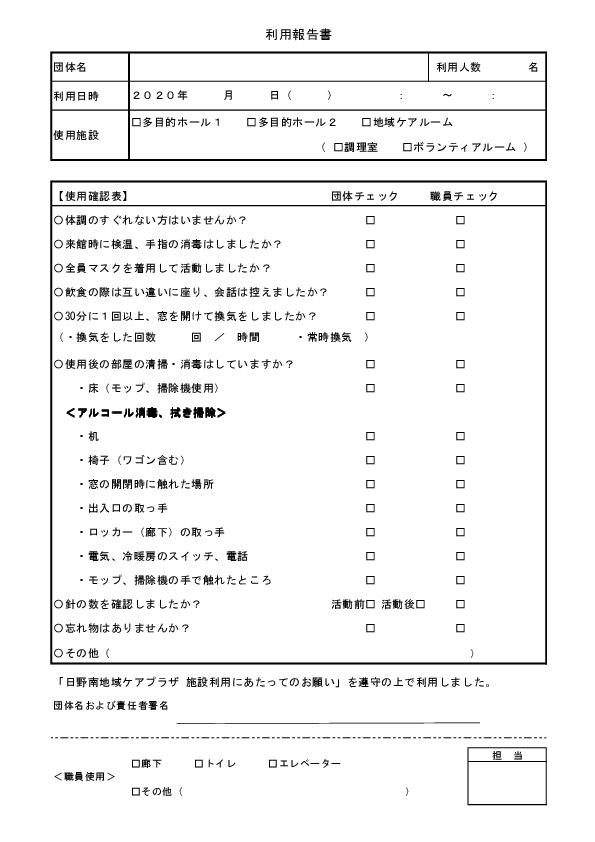 団体名登録書有　　（登録番号：　　　　　　　　　）無　　（必要書類を提出後、回答までに一週間程度かかります。）所在地または住所代表者の氏名　及び連絡先　　電話：　　　　　　　　　fax：利用日　月　　　日（　　　）利用予定人数名利用日当日の責任者氏名　　　　　　　　　　　　　　　　電話（　　　　）氏名　　　　　　　　　　　　　　　　電話（　　　　）氏名　　　　　　　　　　　　　　　　電話（　　　　）利用場所□　多目的ホール（１）□　多目的ホール（２）□　調理室□　地域ケアルーム□　ボランティアルーム利用時間帯□　午前□　午後１□　午後２□　夜間利用目的・内容※具体的に記載して下さい。飲食予定　あり・なし飲食予定　あり・なし飲食予定　あり・なし必要物品・機材□ホワイトボード　□マグネット　□電子ピアノ　□イス　□テーブル□オーディオ　□リモコン（　　　　　　　　　　　）　□電源コード□ラジカセ　　　　□有線マイク　□無線マイク　□体操マット　　　□プレイマット　□おもちゃ□プロジェクター　□その他（　　　　　　　　　　　　）□ホワイトボード　□マグネット　□電子ピアノ　□イス　□テーブル□オーディオ　□リモコン（　　　　　　　　　　　）　□電源コード□ラジカセ　　　　□有線マイク　□無線マイク　□体操マット　　　□プレイマット　□おもちゃ□プロジェクター　□その他（　　　　　　　　　　　　）□ホワイトボード　□マグネット　□電子ピアノ　□イス　□テーブル□オーディオ　□リモコン（　　　　　　　　　　　）　□電源コード□ラジカセ　　　　□有線マイク　□無線マイク　□体操マット　　　□プレイマット　□おもちゃ□プロジェクター　□その他（　　　　　　　　　　　　）決　裁　欄決　裁　欄決　裁　欄決　裁　欄所長所属長コーディネーター受付決裁日令和　　年　　月　　日